Enterprise SystemsEducation ServicesQuery FoundationsName: ___________________________________________________________________________Date: Activity One (ACAD_PROG)Create a query that returns the following information:Total number of undergraduate students who currently have an Active Program on the Pullman campus.Please include only the following fields in results:EMPLIDADMIT_TERMQuery Type: UserOwner: PrivateFolder: Save in folder defined as your First and Last Name; for example BILL_THOMPSONAnswer:  ____________________Create a query that returns the following information:Total number of undergraduate students who had an Active Program on the Pullman campus as of January 1, 2016.Please include only the following fields in results:EMPLIDADMIT_TERMQuery Type: UserOwner: PrivateFolder: Save in folder defined as your First and Last Name; for example BILL_THOMPSONAnswer:  ____________________Activity Two (STDNT_CAR_TERM)Create a query that returns the following information:Total number of students Term Activated for Fall 2017.Please include only the following fields in results:EMPLIDACADEMIC_LOADQuery Type: UserOwner: PrivateFolder: Save in folder defined as your First and Last Name; for example BILL_THOMPSONAnswer:  ____________________Create a query that returns the following information:Total number of students Term Activated for Fall 2017 who either cancelled or withdrew from the term.Please include only the following fields in results:EMPLIDACADEMIC_LOADQuery Type: UserOwner: PrivateFolder: Save in folder defined as your First and Last Name; for example BILL_THOMPSONAnswer:  ____________________Activity Three (STDNT_ENRL)Create a query that returns the following information:Total number of students enrolled in Fall 2017Query Type: UserOwner: PrivateFolder: Save in folder defined as your First and Last Name; for example BILL_THOMPSONAnswer:  _____________Create a query that returns the following information:Total number of students enrolled by Academic Career in Fall 2017Query Type: UserOwner: PrivateFolder: Save in folder defined as your First and Last Name; for example BILL_THOMPSONCareer:  _____________  Number of Enrolled Students:  _____________Career:  _____________  Number of Enrolled Students:  _____________Career:  _____________  Number of Enrolled Students:  _____________Career:  _____________  Number of Enrolled Students:  _____________Career:  _____________  Number of Enrolled Students:  _____________Career:  _____________  Number of Enrolled Students:  _____________Career:  _____________  Number of Enrolled Students:  _____________Activity Four (CRSE_CATALOG)Create a query that returns the following information:Total number of distinct subject-catalog number combinations for active lecture courses as of the beginning of the Fall 2017 term.Query Type: UserOwner: PrivateFolder: Save in folder defined as your First and Last Name; for example BILL_THOMPSONAnswer:  ____________________Activity Five (CLASS_TBL)Create a query that returns the following information:Total number of distinct subject-catalog number combinations for active lecture classes as of the beginning of the Fall 2017 term.Query Type: UserOwner: PrivateFolder: Save in folder defined as your First and Last Name; for example BILL_THOMPSONAnswer:  ____________________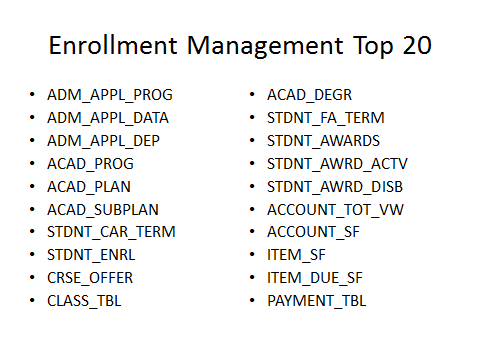 STDNT_ADVISOR and STDNT_ADVR_HIST (the Advisor ID lives in STDNT_ADVR_HIST)